On the morning of April 8, 2012 the Group Study Exchange team arrived from Rotary District 9820, Victoria Province, Australia.    You can follow their blog at:  rotarygse9820.wordpress.com 

Identification left to right: back row- 
Tim Bartle, Jeff Smallacomb, and Allen Van Kuyk; 
front row- Lauren Caldwell and Mufanwy Kathleen Guay 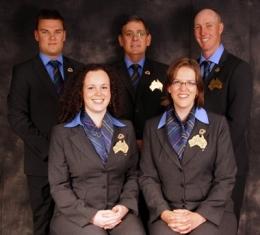 Our team left on March 4 and returned back to Wisconsin on April 7. 
Identification:
 back row- Alexis Billings, Stacy Osten and Colleen Hahn; 
front row-Jenny Knuth and Catherine Zimmerman
 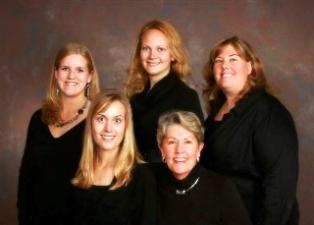 You can follow their adventures at:  www.RotaryDownUnder2012.wordpress.com  